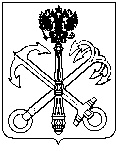 МЕСТНАЯ  АДМИНИСТРАЦИЯВНУТРИГОРОДСКОГО МУНИЦИПАЛЬНОГО  ОБРАЗОВАНИЯСАНКТ-ПЕТЕРБУРГА МУНИЦИПАЛЬНЫЙ  ОКРУГКОМЕНДАНТСКИЙ  АЭРОДРОМПОСТАНОВЛЕНИЕ20.03.2020 года                            Санкт-Петербург                                   №162Об утверждении формы и порядка разработки среднесрочного финансового плана внутригородского Муниципального образования Санкт-Петербурга Муниципальный округ Комендантский аэродромВ соответствии со статьей 174 Бюджетного кодекса Российской Федерации, Федеральным законом от 06.10.2003 года №131-ФЗ «Об общих принципах организации местного самоуправления в Российской Федерации», Уставом внутригородского Муниципального образования Санкт-Петербурга Муниципальный округ Комендантский аэродром и Положением о бюджетном процессе в внутригородском Муниципальном образовании Санкт-Петербурга Муниципальный округ Комендантский аэродромПОСТАНОВЛЯЮ:Отменить действие постановления МА МО Комендантский аэродром от 01.10.2013 года №382 «О форме и порядке разработки среднесрочного финансового плана Муниципального образования Муниципальный округ Комендантский аэродром»;Утвердить порядок разработки среднесрочного финансового плана внутригородского Муниципального образования Санкт-Петербурга Муниципальный округ Комендантский аэродром, в соответствии с Приложением № 1 к настоящему постановлению.Утвердить форму среднесрочного финансового плана внутригородского Муниципального образования Санкт-Петербурга Муниципальный округ Комендантский аэродром, в соответствии с Приложением № 2 к настоящему постановлению.Контроль за исполнением настоящего постановления оставляю за собой.Постановление вступает в силу с момента его принятия.Глава Местной администрацииМО Комендантский аэродром         				        М.Ю.БрызгаловаПриложение № 1 к ПМАот 20.03.2020 года №162Порядокразработки среднесрочного финансового плана внутригородского Муниципального образования Санкт-Петербурга Муниципальный округ Комендантский аэродромПорядок разработки среднесрочного финансового плана внутригородского Муниципального образования Санкт-Петербурга Муниципальный округ Комендантский аэродром (далее – Муниципального образования) разработан в соответствии со статьей 174 Бюджетного кодекса Российской Федерации, Федеральным законом от 06.10.2003 года №131-ФЗ «Об общих принципах организации местного самоуправления в Российской Федерации», Уставом внутригородского Муниципального образования Санкт-Петербурга Муниципальный округ Комендантский аэродром и Положением о бюджетном процессе в внутригородском Муниципальном образовании Санкт-Петербурга Муниципальный округ Комендантский аэродром и определяет порядок организации работы Местной администрации внутригородского Муниципального образования Санкт-Петербурга Муниципальный округ Комендантский аэродром (далее – Местная администрация) при разработке среднесрочного финансового плана Муниципального образования.1. Среднесрочный финансовый план Муниципального образования разрабатывается ежегодно на основании прогноза социально-экономического развития Муниципального образования и основных направлений бюджетной политики на очередной финансовый год и плановый период, содержит основные параметры местного бюджета.2. Проект среднесрочного финансового плана Муниципального образования утверждается Местной администрацией Муниципального образования и представляется в Муниципальный Совет Муниципального образования одновременно с проектом местного бюджета.           3. Разработка проекта среднесрочного финансового плана Муниципального образования осуществляется планово-экономическим отделом (главным бухгалтером) Местной администрации Муниципального образования.Структурные подразделения Местной администрации Муниципального образования предоставляют в планово-экономический отдел (главному бухгалтеру) всю информацию, необходимую для разработки среднесрочного финансового плана Муниципального образования.Значения показателей среднесрочного финансового плана Муниципального образования должны соответствовать основным показателям проекта бюджета Муниципального образования.Утвержденный среднесрочный финансовый план Муниципального образования должен содержать следующие параметры:Прогнозируемый общий объем доходов и расходов бюджета Муниципального образования на соответствующий год и плановый период.Объемы бюджетных ассигнований по главным распорядителям бюджетныхсредств, разделам, подразделам классификации расходов местного бюджета.Дефицит (профицит) местного бюджета;Верхний предел муниципального долга по состоянию на 1 января года, следующего за очередным финансовым годом (очередным финансовым годом и каждым годом планового периода).Показатели среднесрочного финансового плана Муниципального образования носят индикативный характер и могут быть изменены при разработке и утверждении среднесрочного финансового плана Муниципального образования на очередной финансовый год и плановый период.Среднесрочный финансовый план Муниципального образования разрабатывается путем уточнения параметров указанного плана на плановый период и добавления параметров на второй год планового периода.В пояснительной записке к проекту среднесрочного финансового плана Муниципального образования приводится обоснование параметров среднесрочного финансового плана, в том числе их сопоставление с ранее одобренными параметрами с указанием причин планируемых изменений.Приложение № 2 к ПМА от 20.03.2020 года №162 ФОРМАсреднесрочного финансового плана внутригородского Муниципального образованияСанкт-Петербурга Муниципальный округ Комендантский аэродром на ____________финансовый год и плановый период____________годовОсновные параметры местного бюджета (тыс. руб.)Распределение объемов бюджетных ассигнований по главным распорядителям средств бюджета№ п/пПоказательТекущий годОчередной финансовый годПервый год планового периодаВторой год планового периода1.Всего доходов, в том числе1.1.Налоговые доходы, в том числе1.1.1.налоговые доходы…1.2.Неналоговые доходы, в том числе1.2.1.…1.3.Безвозмездные поступления, в том числе1.3.1.Безвозмездные поступления от других бюджетов бюджетной системы Российской Федерации…2.Всего расходов, в том числе:2.1.на исполнение действующих расходных обязательств2.2.на исполнение принимаемых расходных обязательств3Профицит (+), дефицит (-) бюджета4Источники финансирования дефицита бюджета5Верхний предел муниципального долгаНаименованиеГРБСРаздел, подразделЦелевая статьяВид расходовТекущий
финансовый
годОчередной финансовый годПервый год планового периодаВторой год планового периодаВторой год планового периода